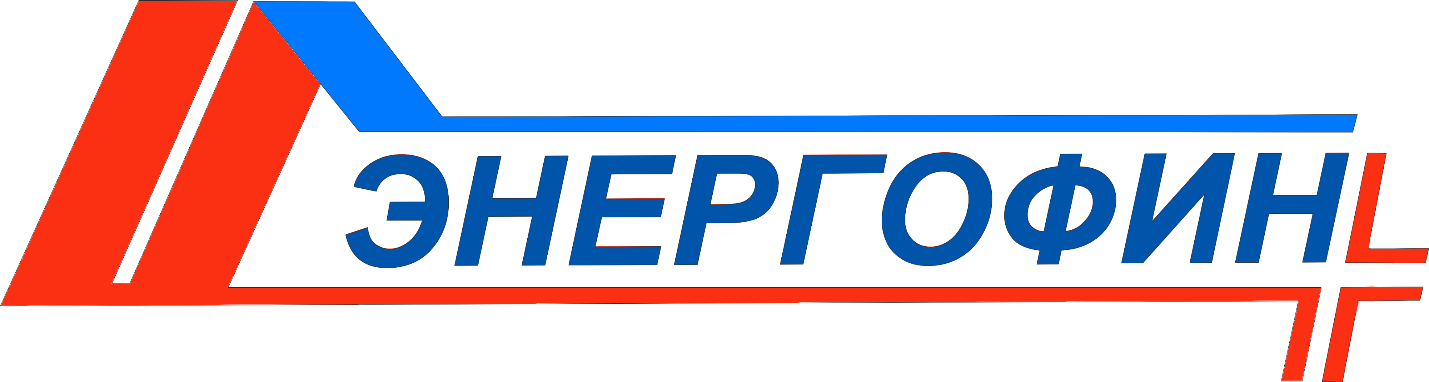 Договор публичной оферты о продаже товаров Интернет-магазинаКомпания: ООО «Энергофин плюс»Контакты: т.8 (8512) 66-88-44Договор публичной оферты о продаже товаров Интернет-магазина№ 1 от 14.09.2022 г.1. Общие положения.1.1. ООО «Энергофин плюс», далее «Продавец», публикует Публичную оферту о продаже товаров по образцам, представленным на официальном интернет-сайте Продавца «http://www.energofinplus.ru/»1.2. В соответствии со статьей 437 Гражданского Кодекса Российской Федерации (ГК РФ) данный документ является публичной офертой, и в случае принятия изложенных ниже условий физическое лицо, производящее акцепт этой оферты, осуществляет оплату Товара Продавца в соответствии с условиями настоящего Договора. В соответствии с пунктом 3 статьи 438 ГК РФ, оплата Товара Покупателем является акцептом оферты, что считается равносильным заключению Договора на условиях, изложенных в оферте.1.3. На основании вышеизложенного внимательно ознакомьтесь с текстом публичной оферты, и, если вы не согласны с каким-либо пунктом оферты, Вам предлагается отказаться от покупки Товаров или использования Услуг, предоставляемых Продавцом.1.4. В настоящей оферте, если контекст не требует иного, нижеприведенные термины имеют следующие значения: • «Оферта» – публичное предложение Продавца, адресованное любому физическому лицу (гражданину), заключить с ним договор купли-продажи (далее – «Договор») на существующих условиях, содержащихся в Договоре, включая все его приложения. • «Покупатель» – физическое лицо, заключившее с Продавцом Договор на условиях, содержащихся в Договоре. • «Акцепт» – полное и безоговорочное принятие Покупателем условий Договора. • «Товар» – перечень наименований ассортимента, представленный на официальном интернет-сайте. • «Заказ» – отдельные позиции из ассортиментного перечня Товара, указанные Покупателем при оформлении заявки на интернет-сайте или через Оператора.2. Предмет договора.2.1. Продавец продает Товар в соответствии с действующим прейскурантом, опубликованным на интернет-сайте Продавца «http://www.energofinplus.ru/», а Покупатель производит оплату и принимает Товар в соответствии с условиями настоящего Договора.2.2. Настоящий Договор и приложения к нему являются официальными документами Продавца и неотъемлемой частью оферты.3. Оформление Заказа.3.1. Заказ Товара осуществляется Покупателем через Интернет-сайт http://www.energofinplus.ru/»3.2. При регистрации на интернет-сайте Продавца Покупатель обязуется предоставить следующую регистрационную информацию о себе: «фамилия, имя», «телефон», «адрес».3.3. При оформлении Заказа через Оператора Покупатель обязуется предоставить информацию, указанную в п. 3.2. настоящего Договора. Принятие Покупателем условий настоящего Договора осуществляется посредством внесения Покупателем соответствующих данных в регистрационную форму на Интернет-сайте или при оформлении Заказа через Оператора. Покупатель имеет право редактировать регистрационную информацию о себе. Оператор не изменяет и не редактирует регистрационную информацию о Покупателе без согласия последнего. Продавец обязуется не сообщать данные Покупателя, указанные при регистрации на сайте «http://www.energofinplus.ru/» и при оформлении Заказа, лицам, не имеющим отношения к исполнению Заказа. Утвердив Заказ выбранного Товара, Покупатель предоставляет Оператору необходимую информацию в соответствии с порядком, указанном в п. 3.2. настоящего Договора.3.4. Продавец и Оператор не несут ответственности за содержание и достоверность информации, предоставленной Покупателем при оформлении Заказа.3.5. Покупатель несёт ответственность за достоверность предоставленной информации при оформлении Заказа.3.6. Оплата Покупателем самостоятельно оформленного на интернет-сайте Заказа означает согласие Покупателя с условиями настоящего Договора. День оплаты Заказа является датой заключения Договора купли-продажи между Продавцом и Покупателем.3.7. Все информационные материалы, представленные на сайте «http://www.energofinplus.ru/», носят справочный характер и не могут в полной мере передавать достоверную информацию об определенных свойствах и характеристиках Товара. В случае возникновения у Покупателя вопросов, касающихся свойств и характеристик Товара, перед оформлением Заказа ему необходимо обратиться за консультацией к Оператору.4. Сроки исполнения Заказа.4.1. Срок исполнения Заказа зависит от наличия заказанных позиций Товара на складе Продавца и времени, необходимого на обработку Заказа. Срок исполнения Заказа в исключительных случаях может быть оговорен с Покупателем индивидуально в зависимости от характеристик и количества заказанного Товара. В случае отсутствия части Заказа на складе Продавца, в том числе по причинам, не зависящим от последнего, Продавец вправе аннулировать указанный Товар из Заказа Покупателя. Продавец обязуется уведомить Покупателя об изменении комплектности его Заказа через Оператора.4.2. Заказ считается доставленным в момент его передачи Покупателю. Подписываясь в листе курьера, Покупатель подтверждает исполнение Заказа.4.3. В случае предоставления Покупателем недостоверной информации его контактных данных Продавец за ненадлежащее исполнение Заказа ответственности не несет.4.4. В случае ненадлежащего исполнения доставки Заказа по вине Продавца повторная доставка Заказа осуществляется бесплатно.5. Оплата Заказа и его получение.5.1. Цены на любые позиции Товара, указанные на интернет-сайте «http://www.energofinplus.ru/», могут быть изменены Продавцом в одностороннем порядке без уведомления Покупателя. В случае изменения цены на заказанные позиции Товара, Оператор обязуется в кратчайшие сроки проинформировать Покупателя о таком изменении. Покупатель вправе подтвердить либо аннулировать Заказ. В случае отсутствия связи с Покупателем Заказ считается аннулированным в течение 14 календарных дней с момента оформления.5.2. Денежные средства принимаются безналичным платежом.5.3. Все товары получаются Покупателем самостоятельно по адресу фактического нахождения Продавца: ООО «Энергофин плюс», Астраханская область, г. Астрахань, ул. 3-я Рыбацкая, д.9. Доставка товара Продавцом не производится.6. Возврат Заказа.6.1. В соответствии с п. 4. ст. 26.1. Закона РФ № 2300-I «О Защите прав потребителей» Покупатель вправе отказаться от заказанного Товара в любое время до момента исполнения Заказа.6.2. Покупатель не вправе отказаться от оплаченного Заказа (или его части) надлежащего качества, имеющего индивидуально определённые свойства.6.3. В соответствии с п. 2 «Перечня непродовольственных товаров надлежащего качества, не подлежащих возврату или обмену на аналогичный товар других размера, формы, габарита, фасона, расцветки или комплектации», утвержденного Постановлением Правительства РФ от 19.01.1998 г. № 55.6.4. В случае доставки Продавцом Заказа ненадлежащего качества Покупатель обязуется предоставить Товар в офис Продавца в максимально короткие сроки для осуществления проверки качества Товара.6.5. В соответствии со ст. 22 Закона РФ № 2300-I «О Защите прав потребителей» Товар был оплачен через систему электронных платежей, то возврат денежных средств осуществляется на электронный счет Покупателя в течение 5-ти рабочих дней.6.6 Товары надлежащего качества, не подлежащие возврату в соответствии с Постановлением Правительства РФ от 20.10.1998 №1222, от 06.02.2002 №81. 6.7. Возврат Товара производиться на основании письменного обращения Покупателя, предоставляемого в офис продаж Продавца.6.8. Возврат Товара надлежащего качества осуществляется за счет Покупателя и организуется им самостоятельно.6.9. Возврат Товара производится по рабочим дням с 10-00 до 17-00 в офисе продаж Продавца.6.10. При возврате Покупателем Товара надлежащего качества составляются накладная или акт о возврате товара, в котором указываются:полное фирменное наименование Продавца;фамилия, имя, отчество и паспортные данные Покупателя;наименование Товара;причина возврата Товара;дата передачи Товара;сумма, подлежащая возврату;подписи Продавца и Покупателя.6.11. Возврат стоимости Товара производится не позднее чем через 10 (десять) дней с даты предоставления Покупателем соответствующего требования.6.12. Для возврата денежных средств на банковскую карту Покупателю необходимо заполнить «Заявление о возврате денежных средств», в офисе Продавца с приложением копии паспорта Покупателя. Возврат денежных средств осуществляется на банковский счет Покупателя, в сроки предусмотренные действующим законодательством. 6.13. Срок рассмотрения Заявления и возврата денежных средств Покупателю начинает исчисляться с момента получения Продавцом Заявления и рассчитывается в рабочих днях без учета праздников/выходных дней. Если заявление поступило Компании после 18.00 рабочего дня или в праздничный/выходной день, моментом получения Компанией Заявления считается следующий рабочий день.7. Авторские права.7.1. Вся текстовая информация и графические изображения, размещенные на интернет-сайте «http://www.energofinplus.ru/» являются собственностью Продавца и/или его поставщиков и производителей Товара.8. Права, обязанности и ответственность.8.1. Продавец не несет ответственности за ненадлежащее использование товаров Покупателем, заказанных на интернет-сайте или через Оператора.8.2. Продавец вправе передавать свои права и обязанности по исполнению Заказов третьим лицам.8.3. Продавец имеет право на осуществление записи телефонных переговоров с Покупателем. В соответствии с п. 4 ст. 16 Федерального закона «Об информации, информационных технологиях и о защите информации» Продавец обязуется: предотвращать попытки несанкционированного доступа к информации и/или передачу ее лицам, не имеющим непосредственного отношения к исполнению Заказов; своевременно обнаруживать и пресекать такие факты. Телефонные разговоры записываются в целях осуществления контроля деятельности Оператора и контроля качества исполнения Заказов.8.5. Все претензии по ненадлежащему исполнению заказа Покупатель вправе направить на адрес электронной почты, указанный на интернет-сайте «http://www.energofinplus.ru/», в разделе «Контакты». Вся поступившая информация обрабатывается в сроки, установленные действующим законодательством. ООО «Энергофин плюс»	Юр. адрес: 416459, Астраханская область, поселок Кирпичного з-да №1, ул. Клубная, 25 кв.28Фактический адрес: 414057, г. Астрахань, ул. 3-я Рыбацкая, д.9ОГРН 1063015048755ИНН 3015074850/КПП 300901001Р/сч 40702810300070001038Ф-л Банка ГПБ (АО) «Южный»К/сч 30101810500000000781БИК 040349781Генеральный директор Ивлев И.А.